PUMA PARTNER FEDERATIONS JAMAICAJamaica made its Olympic debut in London at the 1948 Olympic Games. Since its first appearance, Jamaica has sent athletes to every single Olympic Games. Jamaican athletes have won a total of 67 medals, all but one of these coming in athletics, and all but three in sprint events. That one erroneous non-athletics medal comes in the form of a bronze cycling medal, won by David Weller at the 1980 Olympic Games in Moscow in the Men’s 1km Time Trial. The three non-sprint medals consist of a silver medal in the 1996 Games by James Beckford in the long jump and silver medals in the 1948 & 1952 games by Arthur Wint in the 800m.  Jamaica’s most successful games based on medals won are:London 2012: 12 medalsBeijing 2008: 11 medalsSydney 2000: 9 medals Atlanta 1996: 6 medals Athens 2004: 5 medals Jamaica’s most successful Olympians are: Usain Bolt: 6 Gold medals Veronica Campbell-Brown: 2 Gold medals, 2 Silver medals and 2 Bronze medals Arthur Wint: 2 Gold medals, 2 Silver medals Shelley- Ann Fraser-Pryce: 2 Gold medals, 2 Silver medalsGeorge Rhoden: 2 Gold medals Herb McKenley: 1 Gold medal, 3 Silver medalsDon Quarrie: 1 Gold medal, 2 Silver medals, 1 Bronze medal. Yohan Blake: 1 Gold medal, 2 Silver medalsDeon Hemmings: 1 Gold medal Melaine Walker: 1 Gold medalPUMA and Jamaica have been partners since 2002 bringing plenty of success, dominating the world of men’s sprint events in recent years. JAMAICA OLYMPIC KIT BY PUMAPUMA is supplying the Jamaica Track & Field Team with racing, training, podium, ceremony and village wear for the Olympic Games. The Jamaica federation kits designed by PUMA celebrate the Jamaican physique; the bold colouring and graphics represent the strong, vibrant and powerful nature of Jamaican athletes. The unmistakable black, green and yellow of the Jamaica flag was used by PUMA as inspiration for the colourways found on the Jamaican kit. The kits are equipped with innovative features such as ACTV taping to which provides focused muscle support and energy return, bonded seams for ultimate comfort and are made from lightweight compression fabrics to allow for the ultimate performance.  The kits are also reinforced with a 6-way stretch fine gauge warp knit fabric that assures targeted graduated advanced compression while assuring a full range of movement. The kits are designed with one goal in mind; to be forever faster. Additional images available here: https://fastcat.puma.com/transfer/659117b598aa194cb0ce6cd423c8b5fd1cfd5da4c7bb6b7f8f9840944fe5d1cc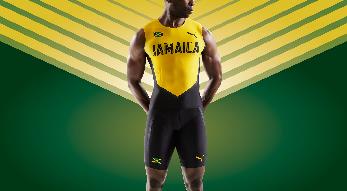 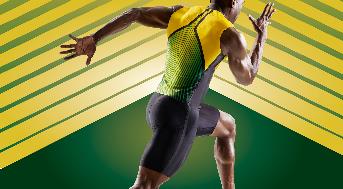 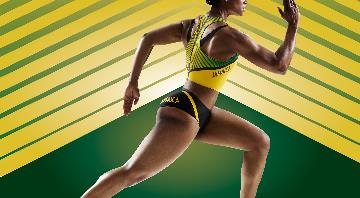 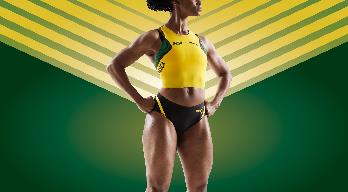 # # #PUMA
PUMA is one of the world’s leading Sports Brands, designing, developing, selling and marketing footwear, apparel and accessories. For over 65 years, PUMA has established a history of making fast product designs for the fastest athletes on the planet. PUMA offers performance and sport-inspired lifestyle products in categories such as Football, Running and Training, Golf, and Motorsports. It engages in exciting collaborations with renowned design brands to bring innovative and fast designs to the sports world. The PUMA Group owns the brands PUMA, Cobra Golf and Dobotex. The company distributes its products in more than 120 countries, employs more than 11,000 people worldwide, and is headquartered in Herzogenaurach/Germany. For more information, please visit http://www.puma.com